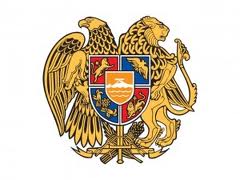 ՀԱՅԱՍՏԱՆԻ ՀԱՆՐԱՊԵՏՈՒԹՅՈՒՆ         ՍՊԻՏԱԿԻ ՀԱՄԱՅՆՔԻ ԱՎԱԳԱՆԻԱՐՁԱՆԱԳՐՈՒԹՅՈՒՆ ԹԻՎ 1ՍՊԻՏԱԿ ՀԱՄԱՅՆՔԻ ԱՎԱԳԱՆՈՒ ԱՐՏԱՀԵՐԹ ՆԻՍՏԻԿայացավ 24 հունվարի 2023թ. ժամը 15:00                                      ք. Սպիտակ                         Նիստին ներկա էին համայնքի ավագանու 27 անդամներից 16-ը՝ Քաջայր Նիկողոսյանը, Լուսինե Ավետիսյանը, Արտակ Մաթոսյանը, Հայկ Սիսակյանը, Ալվարդ Համբարյանը, Ռաֆայել Սիմոնյանը, Վարազդատ Մխիթարյանը, Կարեն Սարգսյանը, Զալիկո Համբարյանը, Վարդուհի Թումանյանը, Հովհաննես Սահակյանը, Վահե Ղազարյանը, Նարինե Հակոբյանը, Գուրգեն Փիլոյանը, Արկադի Ասատրյանը, Սասուն Ասատրյանը։ Նիստից  բացակայում էին համայնքի ավագանու 11 անդամներ՝  Համլետ Մազմանյանը, Գևորգ Մարգարյանը, Սամվել Սիմոնյանը, Նունե Էհտիբարյանը, Կարինե Դիլաքյանը, Արամայիս Փիլոյանը, Արամ Կարապետյանը, Վաչիկ Գրիգորյանը, Գագիկ Սահակյանը, Թամարա Լամբարյանը, Մանուշ Աթյանը /պատճառները նշված են համայնքի ավագանու անդամների գրանցման թերթիկում/:Նիստին մասնակցում էին համայնքապետարանի աշխատակազմի քարտուղար Ազգանուշ Ֆրանգյանը, Վարուժան Ապրեսյանը։Նիստը վարում էր համայնքի ղեկավար Քաջայր Նիկողոսյանը:Նիստն արձանագրում էր Ազգանուշ Ֆրանգյանը:Նիստն անցկացվում էր առցանց հեռարձակմամբ:     Համայնքի ղեկավար Քաջայր Նիկողոսյանը ներկայացրեց Սպիտակ համայնքի  ավագանու  2023 թվականի հունվարի 24-ի նիստի օրակարգի նախագիծը:Ղեկավարվելով «Տեղական ինքնակառավարման մասին» Հայաստանի Հանրապետության օրենքի 14-րդ հոդվածի 6-րդ մասով՝ Հայաստանի Հանրապետության Լոռու մարզի Սպիտակ համայնքի ավագանին որոշում է.1․ Հաստատել Հայաստանի Հանրապետության Լոռու մարզի Սպիտակ համայնքի ավագանու 2023 թվականի հունվարի 24-ի արտահերթ նիստի օրակարգը.1) Սպիտակ համայնքի ավագանու 2022 թվականի դեկտեմբերի 27-ի թիվ                 107-Ն որոշման մեջ փոփոխություններ կատարելու մասին                                              /Զեկուցեղ՝ Վ. Ապրեսյան/ 2) Հայաստանի Հանրապետության Լոռու մարզի Սպիտակ համայնքի 2022 թվականի բյուջեի 4-րդ եռամսյակի կատարման ընթացքի մասին Հայաստանի Հանրապետության Լոռու մարզի Սպիտակ համայնքի ղեկավարի հաղորդումն ընդունելու մասին/Զեկուցեղ՝ Վ. Ապրեսյան/3) Հայաստանի Հանրապետության Լոռու մարզի Սպիտակ համայնքի ավագանու 2022 թվականի դեկտեմբերի 27-ի թիվ 112-Ա որոշման մեջ փոփոխություն կատարելու մասին/Զեկուցող՝ Ա․ Ֆրանգյան/       Օրակարգի հարցերի վերաբերյալ առարկություններ, առաջարկություններ չեղավ։       Օրակարգը դրվեց քվեարկության։       Քվեարկության արդյունքները- ԿՈՂՄ (16)           ԴԵՄ(0)             ՁԵՌՆՊԱՀ(0)1.ԼՍԵՑԻՆ «ՍՊԻՏԱԿ ՀԱՄԱՅՆՔԻ ԱՎԱԳԱՆՈՒ 2022 ԹՎԱԿԱՆԻ ԴԵԿՏԵՄԲԵՐԻ 27-Ի ԹԻՎ 107-Ն ՈՐՈՇՄԱՆ ՄԵՋ ՓՈՓՈԽՈՒԹՅՈՒՆՆԵՐ ԿԱՏԱՐԵԼՈՒ ՄԱՍԻՆ » ՀԱՐՑԸՂեկավարվելով «Տեղական ինքնակառավարման մասին» Հայաստանի Հանրապետության օրենքի 18-րդ հոդվածի 1-ին մասի 5-րդ կետով, «Հայաստանի Հանրապետության բյուջետային համակարգի մասին» Հայաստանի Հանրապետության օրենքի 32-րդ հոդվածի 5-րդ մասով, 33-րդ հոդվածի 4-րդ մասով, «Նորմատիվ իրավական ակտերի մասին» Հայաստանի Հանրապետության օրենքի 33-րդ հոդվածի 1-ին մասի 1-ին կետով` Սպիտակ համայնքի ավագանին որոշում է.1. Սպիտակ համայնքի ավագանու 2022 թվականի դեկտեմբերի 27-ի «Սպիտակ համայնքի 2023 թվականի բյուջեն հաստատելու մասին» թիվ 107-Ն որոշման մեջ կատարել փոփոխություններ`  համաձայն  1-4 հավելվածների:2. Սույն որոշումն ուժի մեջ է մտնում պաշտոնական հրապարակմանը հաջորդող օրվանից:Հարցը դրվեց քվեարկության:       Քվեարկության արդյունքները -   ԿՈՂՄ (16)           ԴԵՄ (0)              ՁԵՌՆՊԱՀ (0)Ավագանու անդամ Վահե Ղազարյանը դուրս եկավ նիստերի դահլիճից։2.ԼՍԵՑԻՆ«ՀԱՅԱՍՏԱՆԻ ՀԱՆՐԱՊԵՏՈՒԹՅԱՆ ԼՈՌՈՒ ՄԱՐԶԻ ՍՊԻՏԱԿ ՀԱՄԱՅՆՔԻ 2022 ԹՎԱԿԱՆԻ ԲՅՈՒՋԵԻ 4-ՐԴ ԵՌԱՄՍՅԱԿԻ ԿԱՏԱՐՄԱՆ ԸՆԹԱՑՔԻ ՄԱՍԻՆ ՀԱՅԱՍՏԱՆԻ ՀԱՆՐԱՊԵՏՈՒԹՅԱՆ ԼՈՌՈՒ ՄԱՐԶԻ ՍՊԻՏԱԿ ՀԱՄԱՅՆՔԻ ՂԵԿԱՎԱՐԻ ՀԱՂՈՐԴՈՒՄՆ ԸՆԴՈՒՆԵԼՈՒ ՄԱՍԻՆ» ՀԱՐՑԸՔննարկելով «Տեղական ինքնակառավարման մասին» Հայաստանի Հանրապետության օրենքի 38-րդ հոդվածի 1-ին մասի 1-ին կետի,  «Հայաստանի Հանրապետության բյուջետային համակարգի մասին» Հայաստանի Հանրապետության օրենքի 35-րդ հոդվածի 1-ին մասի համաձայն ներկայացված Հայաստանի Հանրապետության Լոռու մարզի Սպիտակ համայնքի 2022 թվականի բյուջեի 4-րդ եռամսյակի կատարման ընթացքի մասին Հայաստանի Հանրապետության Լոռու մարզի Սպիտակ համայնքի ղեկավարի հաղորդումը՝ Հայաստանի Հանրապետության Լոռու մարզի Սպիտակ համայնքի ավագանին որոշում է.1. Ընդունել ի գիտություն Հայաստանի Հանրապետության Լոռու մարզի Սպիտակ համայնքի 2022 թվականի բյուջեի 4-րդ եռամսյակի կատարման ընթացքի մասին Սպիտակ համայնքի ղեկավարի հաղորդումը` համաձայն թիվ  1-5 հավելվածների:Հարցը դրվեց քվեարկության։ Քվեարկության արդյունքները -   ԿՈՂՄ (15)           ԴԵՄ (0)              ՁԵՌՆՊԱՀ (0)Ավագանու անդամ Վահե Ղազարյանը վերադարձավ նիստերի դահլիճ։3. ԼՍԵՑԻՆ    «ՀԱՅԱՍՏԱՆԻ ՀԱՆՐԱՊԵՏՈՒԹՅԱՆ ԼՈՌՈՒ ՄԱՐԶԻ ՍՊԻՏԱԿ ՀԱՄԱՅՆՔԻ ԱՎԱԳԱՆՈՒ 2022 ԹՎԱԿԱՆԻ ԴԵԿՏԵՄԲԵՐԻ 27-Ի ԹԻՎ 112-Ա ՈՐՈՇՄԱՆ ՄԵՋ ՓՈՓՈԽՈՒԹՅՈՒՆ ԿԱՏԱՐԵԼՈՒ ՄԱՍԻՆ»ՀԱՐՑԸՂեկավարվելով «Նորմատիվ իրավական ակտերի մասին» Հայաստանի Հանրապետության օրենքի 33-րդ հոդվածի 1-ին մասի 3-րդ կետով՝ Հայաստանի Հանրապետության Լոռու մարզի Սպիտակ համայնքի ավագանին որոշում է.1. Փոփոխություն կատարել Հայաստանի Հանրապետության Լոռու մարզի Սպիտակ համայնքի ավագանու 2022 թվականի դեկտեմբերի 27-ի թիվ 112-Ա որոշման մեջ՝ հավելվածը շարադրել  նոր խմբագրությամբ՝ համաձայն հավելվածի:Հարցը դրվեց քվեարկության:       Քվեարկության արդյունքները -   ԿՈՂՄ (16)           ԴԵՄ (0)              ՁԵՌՆՊԱՀ (0)ՔԱՋԱՅՐ ՆԻԿՈՂՈՍՅԱՆՀԱՄԼԵՏ ՄԱԶՄԱՆՅԱՆԼՈՒՍԻՆԵ ԱՎԵՏԻՍՅԱՆԱՐՏԱԿ ՄԱԹՈՍՅԱՆՀԱՅԿ ՍԻՍԱԿՅԱՆԱԼՎԱՐԴ ՀԱՄԲԱՐՅԱՆԳԵՎՈՐԳ ՄԱՐԳԱՐՅԱՆԳԱԳԻԿ ՅԱՅԼՈՅԱՆՌԱՖԱՅԵԼ ՍԻՄՈՆՅԱՆՎԱՐԱԶԴԱՏ ՄԽԻԹԱՐՅԱՆՍԱՄՎԵԼ ՍԻՄՈՆՅԱՆԿԱՐԵՆ ՍԱՐԳՍՅԱՆՆՈՒՆԵ ԷՀՏԻԲԱՐՅԱՆԶԱԼԻԿՈ ՀԱՄԲԱՐՅԱՆԿԱՐԻՆԵ ԴԻԼԱՔՅԱՆՎԱՐԴՈՒՀԻ ԹՈՒՄԱՆՅԱՆԱՐԱՄԱՅԻՍ ՓԻԼՈՅԱՆՍԱՍՈՒՆ ԱՍԱՏՐՅԱՆՀԱՄԱՅՆՔԻ ՂԵԿԱՎԱՐ՝                                        Ք․ ՆԻԿՈՂՈՍՅԱՆ          ԱՐՁԱՆԱԳՐԵՑ՝                                         Ա․ ՖՐԱՆԳՅԱՆՀայաստանի Հանրապետություն, Լոռու մարզ, Սպիտակի քաղաքապետարան, Շահումյան 7, 1804,Հեռ: (0-255) 2-25-00, Ֆաքս: (0-255) 2-25-97, էլ. փոստ: municipalityspitak@gmail.com